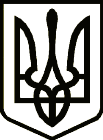 УКРАЇНАСРІБНЯНСЬКА СЕЛИЩНА РАДАЧЕРНІГІВСЬКОЇ ОБЛАСТІРІШЕННЯ(четверта сесія восьмого скликання)28 січня 2021 року     								смт СрібнеПро внесення змін до Програми фінансової підтримки комунального некомерційного підприємства «Срібнянський центр первинної медико-санітарної допомоги» Срібнянської селищної ради на 2021 рік,затвердженої рішенням тридцять шостої сесіїСрібнянської селищної ради сьомого скликання від 13 жовтня 2020року.З метою забезпечення ефективного функціонування комунального некомерційного підприємства «Срібнянський центр первинної медико-санітарної допомоги» Срібнянської селищної ради, відповідно до  ст. ст. 25,26 Закону України «Про місцеве самоврядування в Україні», селищна  рада вирішила:1. Внести зміни до паспорту Програми фінансової підтримки комунального некомерційного підприємства «Срібнянський центр первинної медико-санітарної допомоги» Срібнянської селищної ради на 2021 рік, яка затверджена рішенням тридцять шостої сесії Срібнянської селищної ради сьомого скликання  від 13 жовтня 2020 року та викласти в редакції, що додається.        2.  Контроль за виконанням даного рішення покласти на постійну комісію з питань бюджету, соціально - економічного розвитку та інвестиційної діяльності.Селищний голова                                                                            О.ПАНЧЕНКО